ESTADO DO RIO GRANDE DO SUL TRIBUNAL DE CONTAS DO ESTADO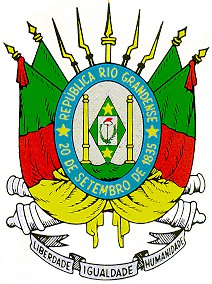 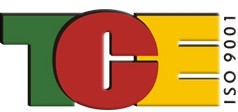 SIAPC - Sistema de Informações para Auditoria e Prestação de ContasPrograma Autenticador de Dados - PAD Versão: 23.0.1.6Relatório de Validação e Encaminhamento - RVE18/12/2023 - 21:15:25CM DE CANGUÇU	ORGÃO Nº: 44401	CNPJ: 90320847000146	01/01/2023 a 30/11/2023Neste RVE estão incluídos:	Sim	Não Modelos da LRF do Legislativo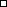 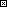 CNPJ: 90320847000146Período: 01/01/2023 a 30/11/2023 Câmara: CM DE CANGUÇULogradouro: Rua General Osório	nr: 979	compl:	Telefone: (53) 3252-2210HomePage: www.camaracangucu.com.br	E-Mail: coordenadoria@cangucu.rs.leg.br Presidente da Câmara Municipal: LUCIANO ZANETTI BERTINETTIContabilista: ELIZA MADEIRA PINTO	Número do CRC: 094140/0-1 Não Possui Prestadora de Serviços de Informática Nome: GOVBR TECNOLOGIA LTDACNPJ: 04311157000199	Telefone: (51)21182277Responsável: Rafael Mario Sebben	E-Mail: comercial@govbr.com.br Contábil  Financeiro Patrimonial  Pessoal Orçamentário  Tributário Folha de Pagamento  Outros NenhumESTADO DO RIO GRANDE DO SUL TRIBUNAL DE CONTAS DO ESTADOSIAPC - Sistema de Informações para Auditoria e Prestação de ContasPrograma Autenticador de Dados - PAD Versão: 23.0.1.6Relatório de Validação e Encaminhamento - RVE18/12/2023 - 21:15:25CM DE CANGUÇU	ORGÃO Nº: 44401	CNPJ: 90320847000146	01/01/2023 a 30/11/2023DESPESAS NO EXERCÍCIO ATUAL	VALORPODER LEGISLATIVOESTADO DO RIO GRANDE DO SUL TRIBUNAL DE CONTAS DO ESTADOSIAPC - Sistema de Informações para Auditoria e Prestação de ContasPrograma Autenticador de Dados - PAD Versão: 23.0.1.6Relatório de Validação e Encaminhamento - RVE18/12/2023 - 21:15:25CM DE CANGUÇU	ORGÃO Nº: 44401	CNPJ: 90320847000146	01/01/2023 a 30/11/2023ESTADO DO RIO GRANDE DO SUL TRIBUNAL DE CONTAS DO ESTADOSIAPC - Sistema de Informações para Auditoria e Prestação de ContasPrograma Autenticador de Dados - PAD Versão: 23.0.1.6Relatório de Validação e Encaminhamento - RVE18/12/2023 - 21:15:25Número de Habitantes: 49680Número da Lei que Fixou o Subsídio: 4339 Número de Vereadores: 15Fonte: IBGEESTADO DO RIO GRANDE DO SUL TRIBUNAL DE CONTAS DO ESTADOSIAPC - Sistema de Informações para Auditoria e Prestação de ContasPrograma Autenticador de Dados - PAD Versão: 23.0.1.6Relatório de Validação e Encaminhamento - RVE18/12/2023 - 21:15:25CM DE CANGUÇU	ORGÃO Nº: 44401	CNPJ: 90320847000146	01/01/2023 a 30/11/2023Data	Endereço Eletrônico01/01/2023	https://camaracangucu.rs.gov.brNão foram inseridas observações.DEMAIS OBRIGAÇÕES FINANCEIRAS - Contas ContábeisRESTOS A PAGAR PROCESSADOSTOTAL	0,00	0,00	0,00	0,00	0,00	0,00RESTOS A PAGAR NÃO PROCESSADOSTOTAL	0,00	0,00	0,00	0,00	0,00	0,00DISPONIBILIDADETOTAL	0,00	0,00	0,00 LEGENDA DOS CÓDIGOS DAS FONTES DE RECURSOESTADO DO RIO GRANDE DO SUL TRIBUNAL DE CONTAS DO ESTADOSIAPC - Sistema de Informações para Auditoria e Prestação de ContasPrograma Autenticador de Dados - PAD Versão: 23.0.1.6Relatório de Validação e Encaminhamento - RVE18/12/2023 - 21:15:25CM DE CANGUÇU	ORGÃO Nº: 44401	CNPJ: 90320847000146	01/01/2023 a 30/11/2023CONTAS DE DESPESA CORRENTECod. Conta	Descrição	Valor Contábil	Adição/Exclusão	Valor AjustadoDEDUÇÕESSELEÇÃO AUTOMÁTICA0,00	0,00	0,00TOTAL DAS DESPESAS CORRENTES	0,00	0,00	0,00CONTAS DE DESPESA DE CAPITALCod. Conta	Descrição	Valor Contábil	Adição/Exclusão	Valor AjustadoSELEÇÃO AUTOMÁTICA0,00	0,00	0,00TOTAL DAS DESPESAS DE CAPITAL	0,00	0,00	0,00CONTAS DE DESPESACod. Conta	Descrição	Valor Contábil	Adição/Exclusão	Valor AjustadoDEDUÇÕESSELEÇÃO AUTOMÁTICA0,00	0,00	0,00TOTAL DAS DESPESAS COM PESSOAL E ENCARGOS SOCIAIS	0,00	0,00	0,00CONTAS DE DESPESACod. Conta	Descrição	Valor Contábil	Adição/Exclusão	Valor AjustadoDEDUÇÕESSELEÇÃO AUTOMÁTICA0,00	0,00	0,00TOTAL DOS RESTOS A PAGAR NÃO PROCESSADOS	0,00	0,00	0,00ESTADO DO RIO GRANDE DO SUL TRIBUNAL DE CONTAS DO ESTADOSIAPC - Sistema de Informações para Auditoria e Prestação de ContasPrograma Autenticador de Dados - PAD Versão: 23.0.1.6Relatório de Validação e Encaminhamento - RVE18/12/2023 - 21:15:25CM DE CANGUÇU	ORGÃO Nº: 44401	CNPJ: 90320847000146	01/01/2023 a 30/11/2023CONTAS DE DESPESACod. Conta	Descrição	Valor Contábil	Adição/Exclusão	Valor AjustadoSELEÇÃO AUTOMÁTICA0,00	0,00	0,00TOTAL DO AUXÍLIO-ALIMENTAÇÃO	0,00	0,00	0,00TOTAL DA FOLHA DE PAGAMENTO DO LEGISLATIVO	0,00	0,00	0,00Não ocorreu assunção direta de compromisso, confissão de dívida ou operação assemelhada com fornecedores de bens, mercadorias ou serviços, mediante emissão, aceite ou aval de títulos de crédito, no exercício de 2022.Não ocorreu assunção direta de compromisso, confissão de dívida ou operação assemelhada com fornecedores de bens, mercadorias ou serviços, mediante emissão, aceite ou aval de títulos de crédito, no exercício de 2023.Não ocorreu assunção de obrigação, sem autorização orçamentária, com fornecedores para pagamento a posteriori de bens e serviços, no exercício de 2022. Não ocorreu assunção de obrigação, sem autorização orçamentária, com fornecedores para pagamento a posteriori de bens e serviços, no exercício de 2023.Poder LegislativoIdentificação do(a) Administrador Nome: Luciano Zanetti Bertinetti CPF: 101203004Cargo/Função: Vereador/PresidenteMandato - Início e Término: 01/01/2023 a 31/12/2023Não houve substituições formais no período.Qualquer divergência verificada neste relatório ou observação que a Entidade julgar relevante deverão ser informadas neste item.Housubstituição de presidente no período de 11/11/2023 a 16/11/2023. O presidente substituto doi Emerson Henzel Machado, CPF:700.652.250-15.ESTADO DO RIO GRANDE DO SUL TRIBUNAL DE CONTAS DO ESTADOSIAPC - Sistema de Informações para Auditoria e Prestação de ContasPrograma Autenticador de Dados - PAD Versão: 23.0.1.6Relatório de Validação e Encaminhamento - RVE18/12/2023 - 21:15:25CM DE CANGUÇU	ORGÃO Nº: 44401	CNPJ: 90320847000146	01/01/2023 a 30/11/2023CERTIFICAMOS, com base nos registros constantes na Entidade, a consistência das informações apresentadas neste relatório com as enviadas ao TCE.CANGUÇU, 18 de Dezembro de 2023ELIZA MADEIRA PINTOContabilistaLUCIANO ZANETTI BERTINETTIPresidente da Câmara Municipal2. Informações Contábeis2.2 Contas de Despesa2.2.1 Resumo do Balancete da DespesaDISCRIMINAÇÃOVALORDotação Inicial9.952.666,92Atualização Monetária0,00Créditos Suplementares725.000,00Créditos Especiais0,00Créditos Extraordinários0,00Redução de Dotações1.487.800,00Transferências0,00Transposições0,00Remanejamentos0,00DOTAÇÃO COM ALTERAÇÕES9.189.866,92Empenhado6.252.190,456.252.190,45Liquidado5.933.474,785.933.474,78Pago5.900.966,175.900.966,17SALDO A LIQUIDAR318.715,67318.715,67SALDO A PAGAR32.508,6132.508,61DESPESAS EM EXERCÍCIOS ANTERIORESVALORVALOREmpenhado1.656,921.656,92Liquidado1.656,921.656,92Pago1.656,921.656,92SALDO A LIQUIDAR = EMPENHADO (-) LIQUIDADO0,000,00SALDO A PAGAR = LIQUIDADO (-) PAGO0,000,002.2.2 Recursos para Abertura de Créditos AdicionaisORIGEM DO RECURSOSuplementações Orçamentárias na mesma entidade725.000,00Reduções Orçamentárias na mesma entidade725.000,00Reduções Orçamentárias entre entidades762.800,002.3.1 Resumo por GruposSaldo InicialSaldo FinalATIVO CIRCULANTE20.049,73D2.508.052,45DATIVO NAO CIRCULANTE2.250.350,42D2.674.590,04DPASSIVO CIRCULANTE278.606,32C690.654,01CPASSIVO NAO-CIRCULANTE0,000,00PATRIMONIO LIQUIDO1.991.793,83C1.991.793,83CPESSOAL E ENCARGOS0,004.112.274,96DBENEFICIOS PREVIDENCIARIOS E ASSISTENCIAIS0,00267.619,47DUSO DE BENS, SERVICOS E CONSUMO DE CAPITAL FIXO0,001.444.841,07DVARIACOES PATRIMONIAIS DIMINUTIVAS FINANCEIRAS0,000,00TRANSFERENCIAS E DELEGACOES CONCEDIDAS0,000,00DESVALORIZACAO E PERDA DE ATIVOS E INCORPORACAO DE PASSIVOS0,0010.316,91DTRIBUTARIAS0,002.404,88DCUSTO DAS MERCADORIAS VENDIDAS, DOS PRODUTOS VENDIDOS E DOS SERVICOS PRESTADOS0,000,00OUTRAS VARIACOES PATRIMONIAIS DIMINUTIVAS0,0071.111,63DIMPOSTOS, TAXAS E CONTRIBUICOES DE MELHORIA0,000,00CONTRIBUICOES0,000,00EXPLORACAO E VENDA DE BENS, SERVICOS E DIREITOS0,000,00VARIACOES PATRIMONIAIS AUMENTATIVAS FINANCEIRAS0,000,00TRANSFERENCIAS E DELEGACOES RECEBIDAS0,008.360.478,01CSaldo InicialSaldo FinalVALORIZACAO E GANHOS COM ATIVOS E DESINCORPORACAO DE PASSIVOS0,000,00OUTRAS VARIACOES PATRIMONIAIS AUMENTATIVAS0,0048.285,56CPLANEJAMENTO APROVADO0,000,00ORCAMENTO APROVADO0,0015.442.057,37DINSCRICAO DE RESTOS A PAGAR1.321,26D1.321,26DEXECUCAO DO PLANEJAMENTO0,000,00EXECUCAO DO ORCAMENTO0,0015.442.057,37CEXECUCAO DE RESTOS A PAGAR1.321,26C1.321,26CATOS POTENCIAIS654.706,86D1.308.628,81DADMINISTRACAO FINANCEIRA1.321,26D29.157.707,73DDIVIDA ATIVA0,000,00RISCOS FISCAIS0,000,00CONSORCIOS PUBLICOS0,000,00CONTROLES FISCAIS0,000,00CUSTOS0,000,00OUTROS CONTROLES0,000,00EXECUCAO DOS ATOS POTENCIAIS654.706,86C1.308.628,81CEXECUCAO DA ADMINISTRACAO FINANCEIRA1.321,26C29.157.707,73CEXECUCAO DA DIVIDA ATIVA0,000,00EXECUCAO DOS RISCOS FISCAIS0,000,00EXECUCAO DOS CONSORCIOS PUBLICOS0,000,00CONTROLES FISCAIS0,000,00APURACAO DE CUSTOS0,000,00OUTROS CONTROLES0,000,002.3.3 Disponibilidade FinanceiraPODER LEGISLATIVOSaldo InicialSaldo FinalCaixa0,000,00Bancos Conta Movimento1.321,26D19.991,52DBancos Conta Aplicação0,002.456.221,76DOutros0,000,00TOTAL PODER LEGISLATIVO1.321,26D2.476.213,28DOUTROSSaldo InicialSaldo FinalCaixa0,000,00Bancos Conta Movimento0,000,00Bancos Conta Aplicação0,000,00Outros0,000,00TOTAL OUTROS0,000,00TOTAL1.321,26D2.476.213,28D2.5 Valores do Exercício AnteriorCONTAS DE DESPESA	EmpenhadoLiquidadoPago1º Bimestre	1.134.520,34787.735,38787.578,382º Bimestre	810.111,41781.587,99781.700,303º Bimestre	1.012.367,90923.527,88890.126,44CM DE CANGUÇUORGÃO Nº: 44401CNPJ: 9032084700014601/01/2023 a 30/11/2023CONTAS DE DESPESAEmpenhadoLiquidadoPago4º Bimestre830.637,01853.584,95887.031,085º Bimestre789.530,93836.707,63833.645,566º Bimestre788.751,491.181.453,991.184.516,062.7 Arquivo Livro Diário Geral (TCE_4111)2.7.1 Arquivo Livro Diário GeralSOMA TOTAL DOS VALORESSOMA TOTAL DOS VALORESEspecificaçõesDÉBITOCRÉDITODisponibilidades - CTA_DISP.TXT28.484.812,0526.009.920,03Demais Contas166.567.584,41169.042.476,43Totais195.052.396,46195.052.396,46Número Total dos Registros que compõem o arquivo (Campo Finalizador)Número Total dos Registros que compõem o arquivo (Campo Finalizador)37.007MésSubsídio Dep. Estadual RSSubsídio MáximoVereadorSubsídio Fixado paraSubsídio Fixado - VereadorExcesso ao Subsídio(A)(B) 30,00% sobre (A)Presidente (C)/ 13º subsídio (D)Máximo (E) [C > B]Janeiro25.322,257.596,688.033,766.576,08437,08Fevereiro29.469,998.841,008.033,766.576,080,00Março29.469,998.841,008.033,766.576,080,00Abril31.238,199.371,468.033,766.576,080,00Maio31.238,199.371,468.033,766.575,080,00Junho31.238,199.371,468.033,766.575,080,00Julho31.238,199.371,468.033,766.575,080,00Agosto31.238,199.371,468.033,766.575,080,00Setembro31.238,199.371,468.033,766.575,080,00Outubro31.238,199.371,468.033,766.575,080,00Novembro31.238,199.371,468.033,766.575,080,0013o. Subsídio31.238,199.371,463.287,540,004.1 Avisos ExibidosNome do ArquivoCód. de Erro	Linha  CampoStatus	DescriçãoEMPENHO.TXTEMP_63	0	0AVISO	1 ocorrência(s) da licitação nr. 117, ano 2022, modalidade PRE (Pregão Eletrônico), não cadastrada noNome do ArquivoCód. de ErroLinhaCampoStatusDescriçãoLicitacon.EMPENHO.TXTEMP_7300INFOO percentual de ocorrências de Modalidade da Licitação/Forma de Contratação em "NSA - Não se aplica" equivale a 25,464%EMPENHO.TXTEMP_8600INFO97,059% das 34 licitações desta remessa foram cadastradas no Licitacon para fins de controle pelos critérios apresentados no Ofício Circular da DCF 002/2020 e alterações.LIQUIDAC.TXTLIQ_3800INFOO percentual de ocorrências do campo Existe Contrato/Termo em "N = Não" ou "X = Não se aplica" equivale a 26,898%LIQUIDAC.TXTLIQ_3900INFOO percentual de ocorrências do campo Existe Nota Fiscal em "N = Não" ou "X = Não se Aplica" equivale a 10,824%LIQUIDAC.TXTLIQ_4400INFO100,00% dos 20 contratos da remessa foram cadastrados no Licitacon para fins de controle pelos critérios apresentados no Ofício Circular da DCF 002/2020 e alterações.CTA_DISP.TXTCTV_3380AVISOLinha: 8 - Validação do prefixo da agência 00462 inconsistente para o código do banco 104CTA_DISP.TXTCTV_3480AVISOLinha: 8 - Validação da conta 00000000000000000118 inconsistente para o código do banco 104CTA_DISP.TXTCTV_33110AVISOLinha: 11 - Validação do prefixo da agência 00462 inconsistente para o código do banco 104CTA_DISP.TXTCTV_34110AVISOLinha: 11 - Validação da conta 00000000000000000118 inconsistente para o código do banco 104CTA_DISP.TXTCTV_33120AVISOLinha: 12 - Validação do prefixo da agência 00462 inconsistente para o código do banco 104CTA_DISP.TXTCTV_34120AVISOLinha: 12 - Validação da conta 00000000000000000118 inconsistente para o código do banco 104F.R. / Cod. ContaDescriçãoValor ContábilAdição/ExclusãoValor AjustadoTOTAL0,000,000,00Cód. Fonte de RecursoDe Exercícios AnterioresDe Exercícios AnterioresDe Exercícios AnterioresExercício AtualExercício AtualExercício AtualCód. Fonte de RecursoValor ContábilAdição/ExclusãoTotal AjustadoValor ContábilAdição/ExclusãoTotal AjustadoCód. Fonte de RecursoDe Exercícios AnterioresDe Exercícios AnterioresDe Exercícios AnterioresExercício AtualExercício AtualExercício AtualCód. Fonte de RecursoValor ContábilAdição/ExclusãoTotal AjustadoValor ContábilAdição/ExclusãoTotal AjustadoCód. Fonte de RecursoValor ContábilAdição/ExclusãoValor AjustadoTOTAL DAS DESPESAS0,000,000,00CONTAS DE DESPESACod. ContaDescriçãoValor ContábilAdição/ExclusãoValor AjustadoDEDUÇÕESDEDUÇÕESSELEÇÃO AUTOMÁTICASELEÇÃO AUTOMÁTICA0,000,000,00TOTAL DOS RESTOS A PAGAR NÃO PROCESSADOSTOTAL DOS RESTOS A PAGAR NÃO PROCESSADOS0,000,000,00TOTAL DOS GASTOS TOTAIS DO LEGISLATIVOTOTAL DOS GASTOS TOTAIS DO LEGISLATIVO0,000,000,00